УТВЕРЖДЕНОПРИКАЗОМ МБОУ «КИРОВСКАЯ ГИМНАЗИЯ»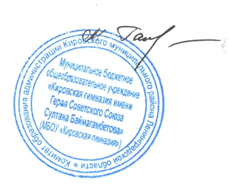 №98-О ОТ 26.06.2023 ГОДАДИРЕКТОР:                          ГАНЕЕВА М.Р.ПАСПОРТ ВОЕННО – ПАТРИОТИЧЕСКОГО КЛУБА МБОУ «КИРОВСКАЯ ГИМНАЗИЯ ИМЕНИ ГЕРОЯ СОВЕТСКОГО СОЮЗА СУЛТАНА БАЙМАГАМБЕТОВА»Место расположения: 187342, Российская Федерация, Ленинградская область, город Кировск, улица Горького, дом 16Направление деятельности (цели и задачи). Военно-патриотический клуб «Авангард» (далее – ВПК) - детское, молодежное общественное добровольное объединение, созданное с целью военно-патриотического воспитания детей и молодёжи, развития и поддержки их инициативы в увековечении памяти погибших защитников Отечества, изучении истории отечественного воинского искусства, вооружения и военного костюма, освоения воинских профессий, создания основы подготовки молодежи к службе в Вооруженных Силах и других силовых структурах, а также подготовки к дальнейшему поступлению в высшие образовательные учреждения МО, МВД, ФСО, ФСБ Российской Федерации.Задачи ВПК: воспитание у детей и молодежи любви к Родине на лучших традициях служения Отечеству, чувства патриотизма, готовности к защите Отечества;содействие в реализации государственной молодежной политики в сфере нравственного и военно-патриотического воспитания;сохранение, преумножение славных традиций Российского воинства;увековечение памяти погибших защитников Отечества;получение молодежью первичных знаний и навыков военного дела, необходимых для выбора профессии, содействие в подготовке ее к военной службе;развитие у воспитанников высоких морально-психологических, деловых и организаторских качеств, физической выносливости и стойкости;развитие технических и военно-прикладных видов спорта;формирование у подростков активной жизненной позиции.воспитание у учащихся чувства уважения к государственным символам РФ, воинским ритуалам, военной форме одежды.3. Дата создания: 25.09.2023.4. Организатор: муниципальное бюджетное общеобразовательное учреждение «Кировская гимназия имени Героя Советского Союза Султана Баймагамбетова» (МБОУ «Кировская гимназия»)5. Телефоны, электронный адрес: 881362 – 20720, gimn-keg@yandex.ru6. Руководитель (Ф. И.О. должность): инструктор Центра «Авангард» Ленинградской области, ветеран ВДВ, депутат Муниципального образования «Кировск», воспитатель кадетского класса Савенко Е. А.7. Документы, регулирующие деятельность объединения: Положение о военно – патриотическом клубе МБОУ «Кировская гимназия».8. Орган управления объединением (среди воспитанников и среди организаторов-преподавателей): штаб ВПК.9. Сотрудничество с другими общественными (в том числе ветеранскими) организациями: региональный центр военно – патриотического воспитания молодежи Ленинградской области.10. Характеристика учебно-материальной базы: кабинет 4, стадион, спортинвентарь.